СИСТЕМЫ ЛОГАРИФМИЧЕСКИХ УРАВНЕНИЙ (ПОВТОРЕНИЕ)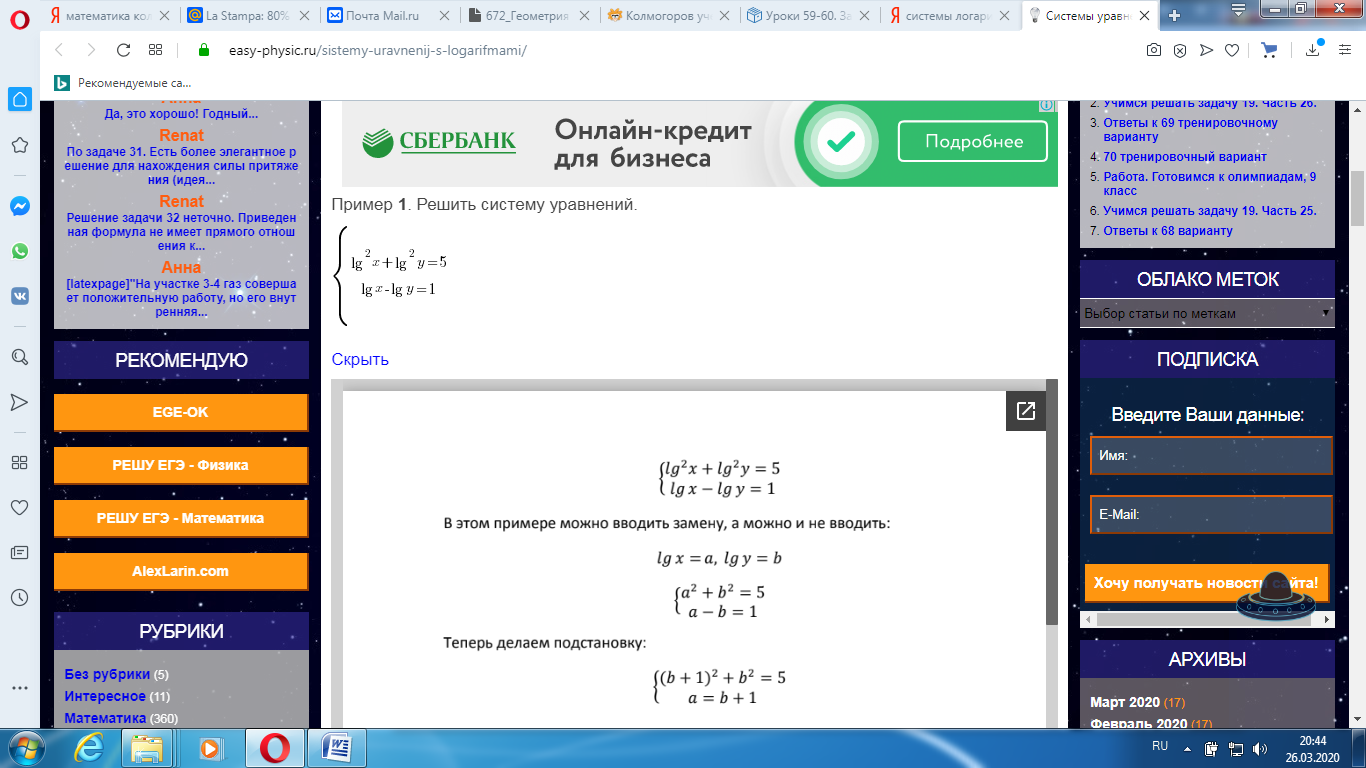 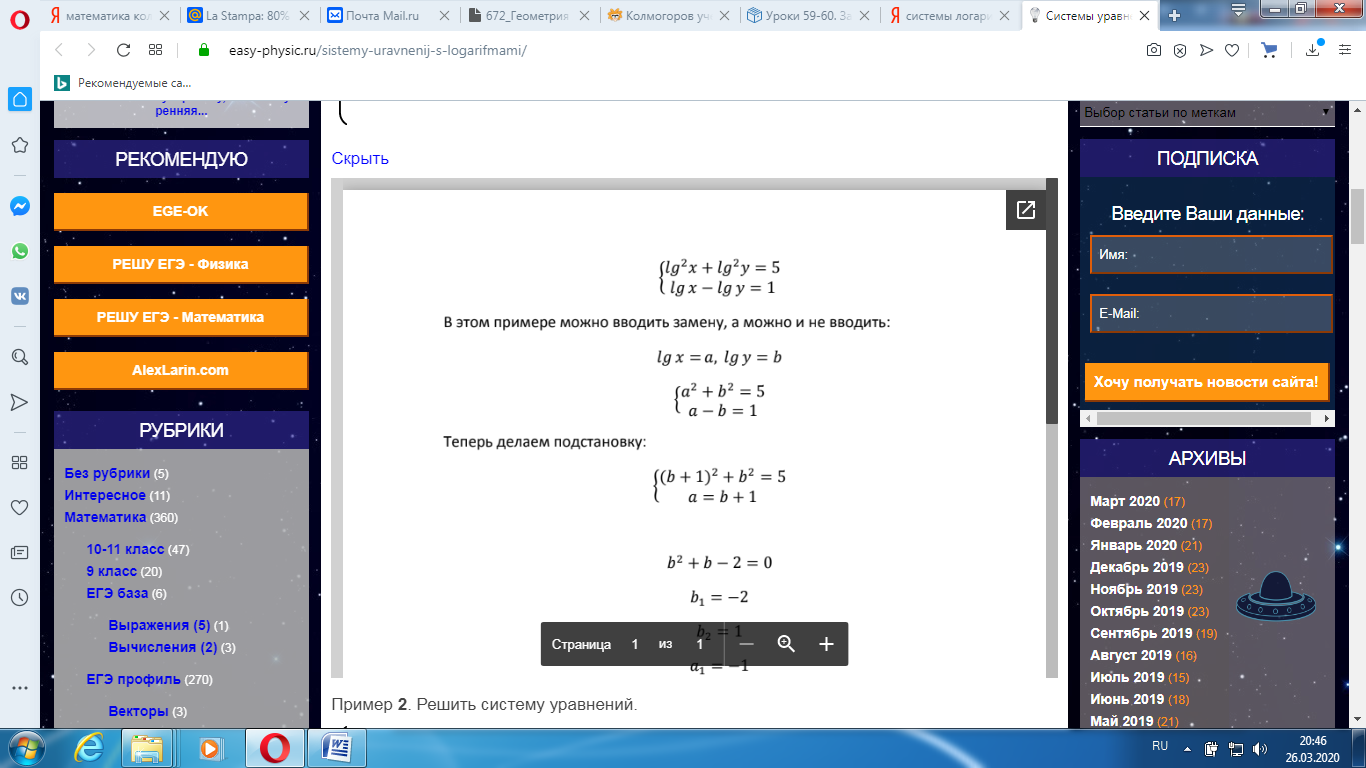 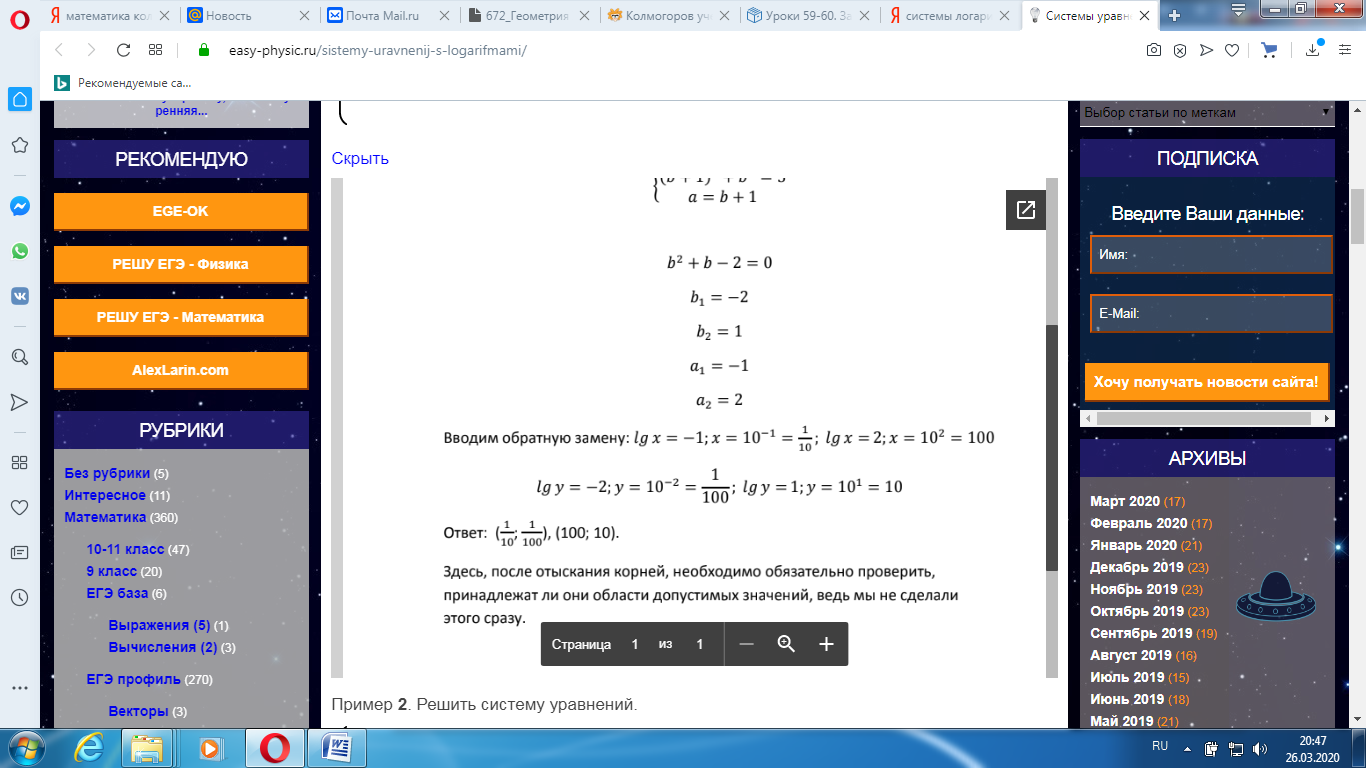 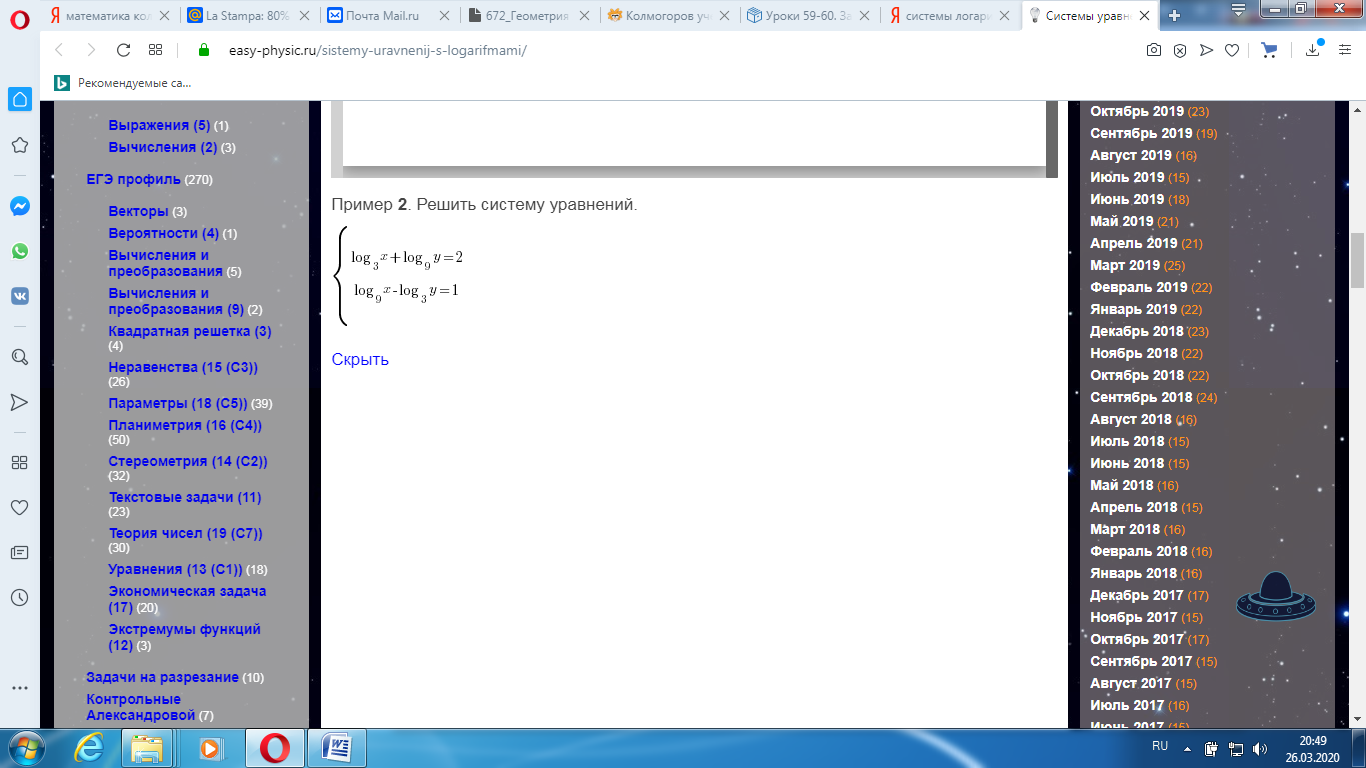 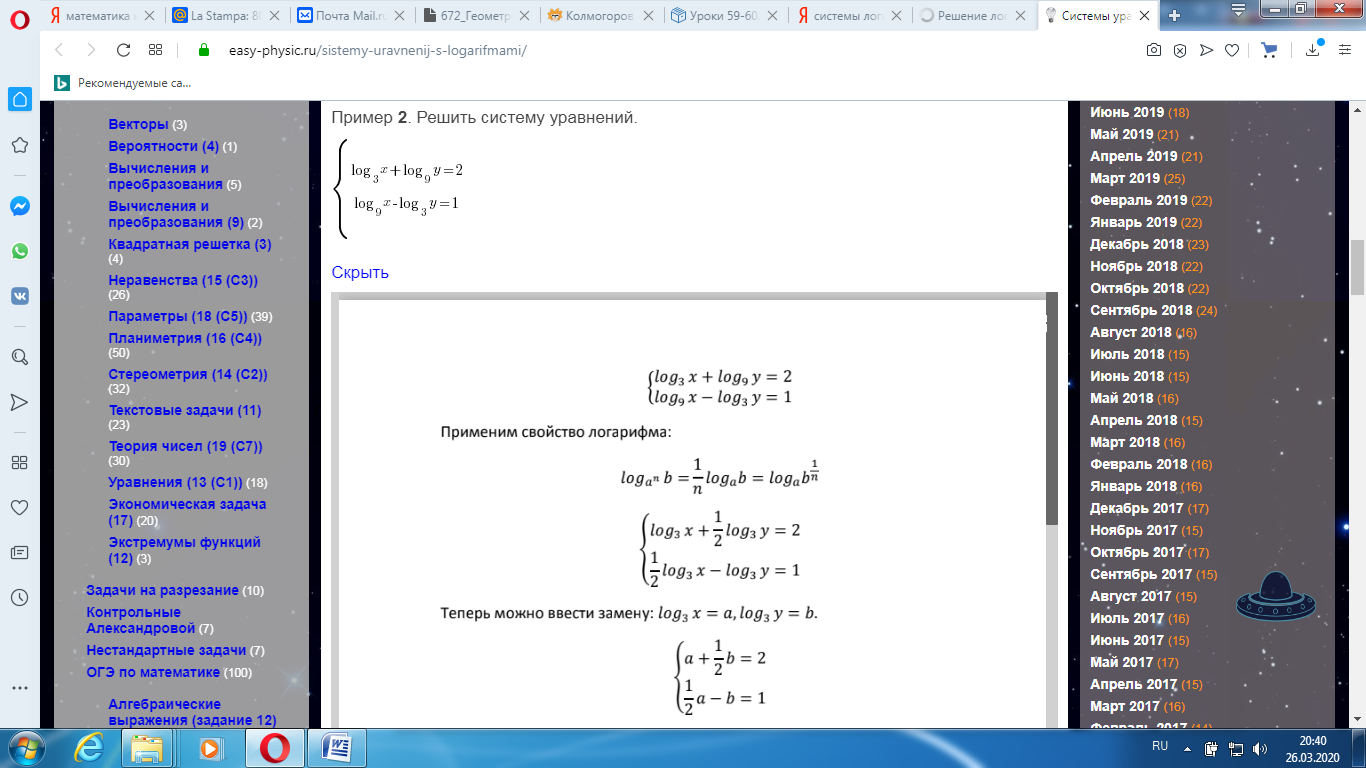 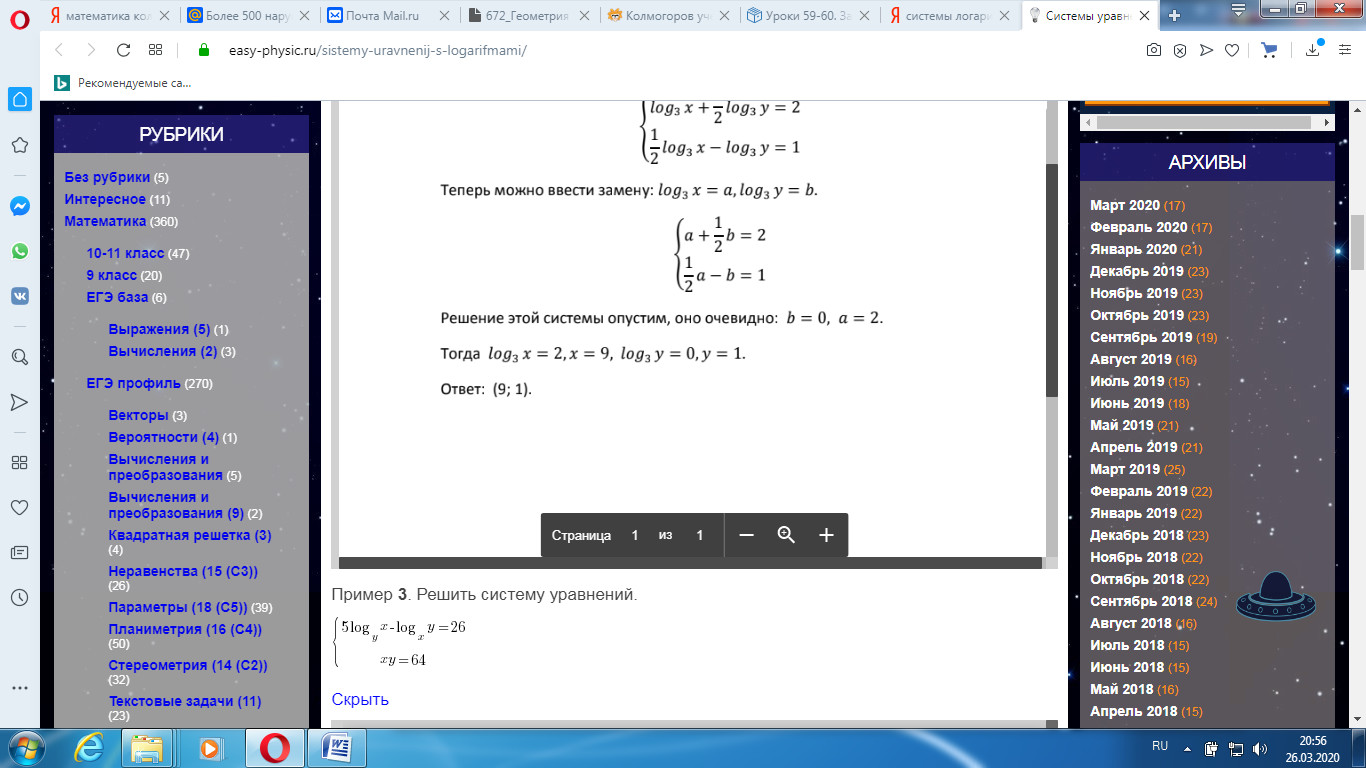 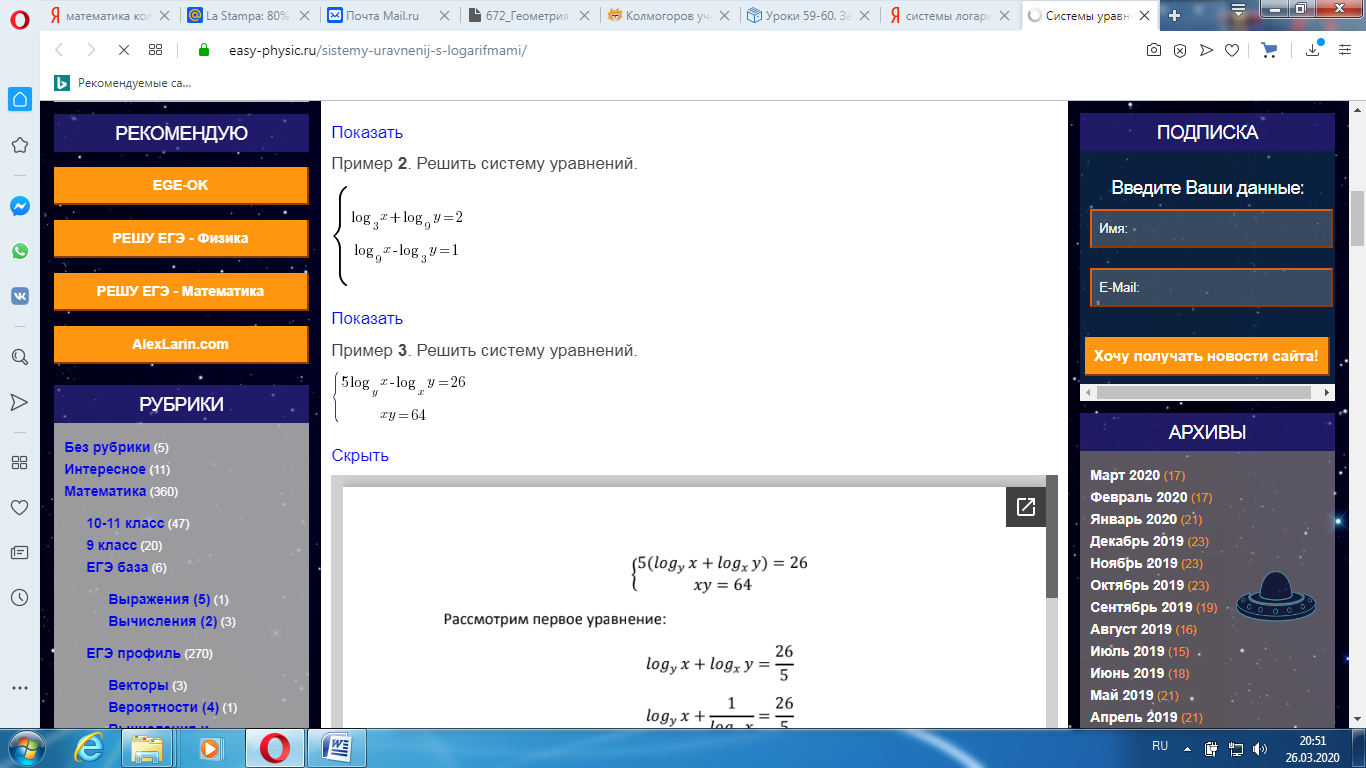 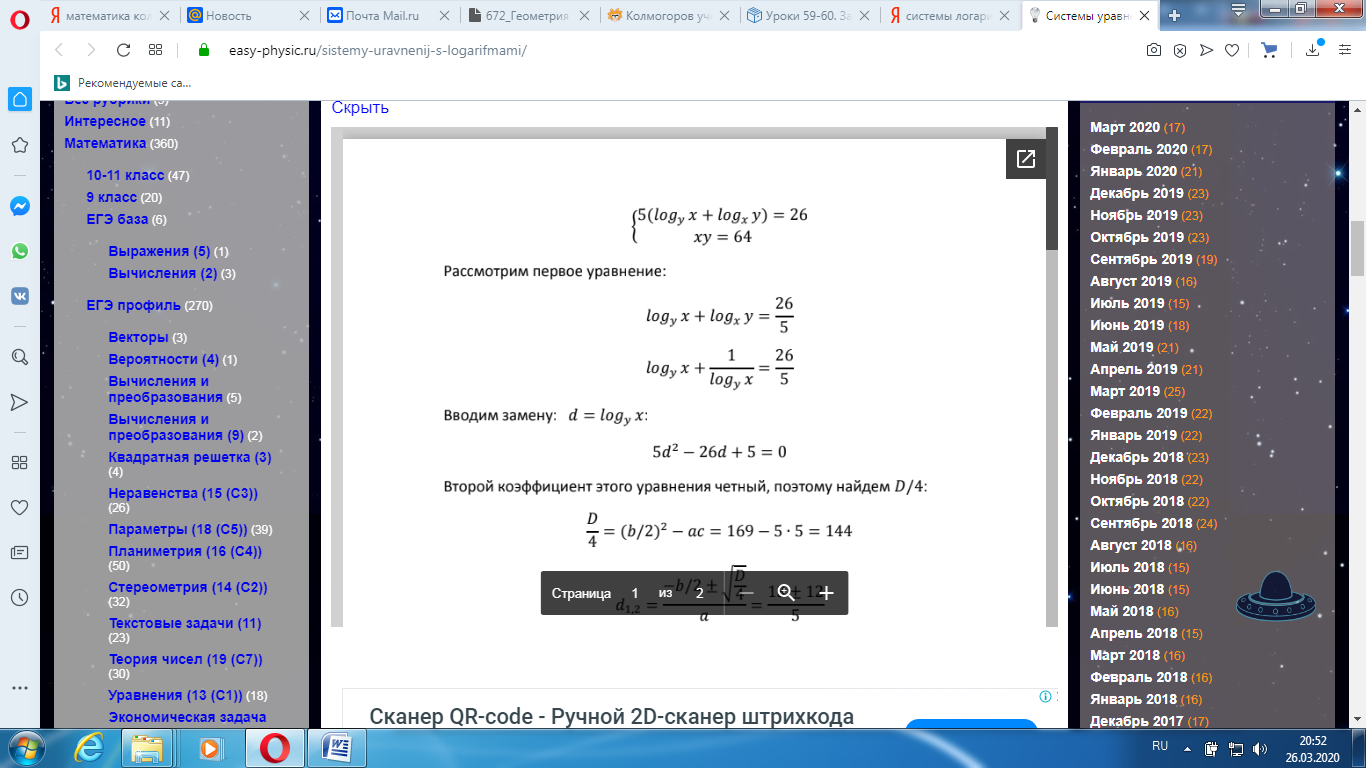 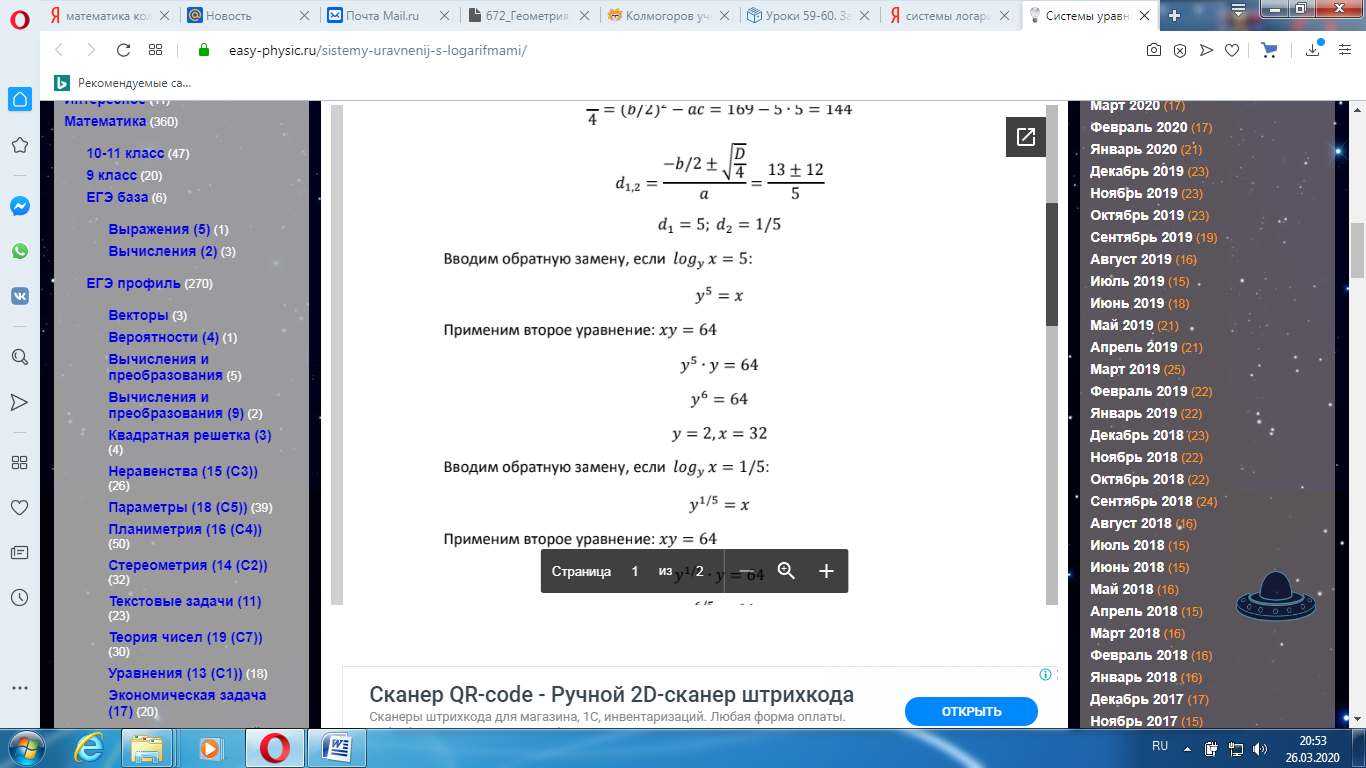 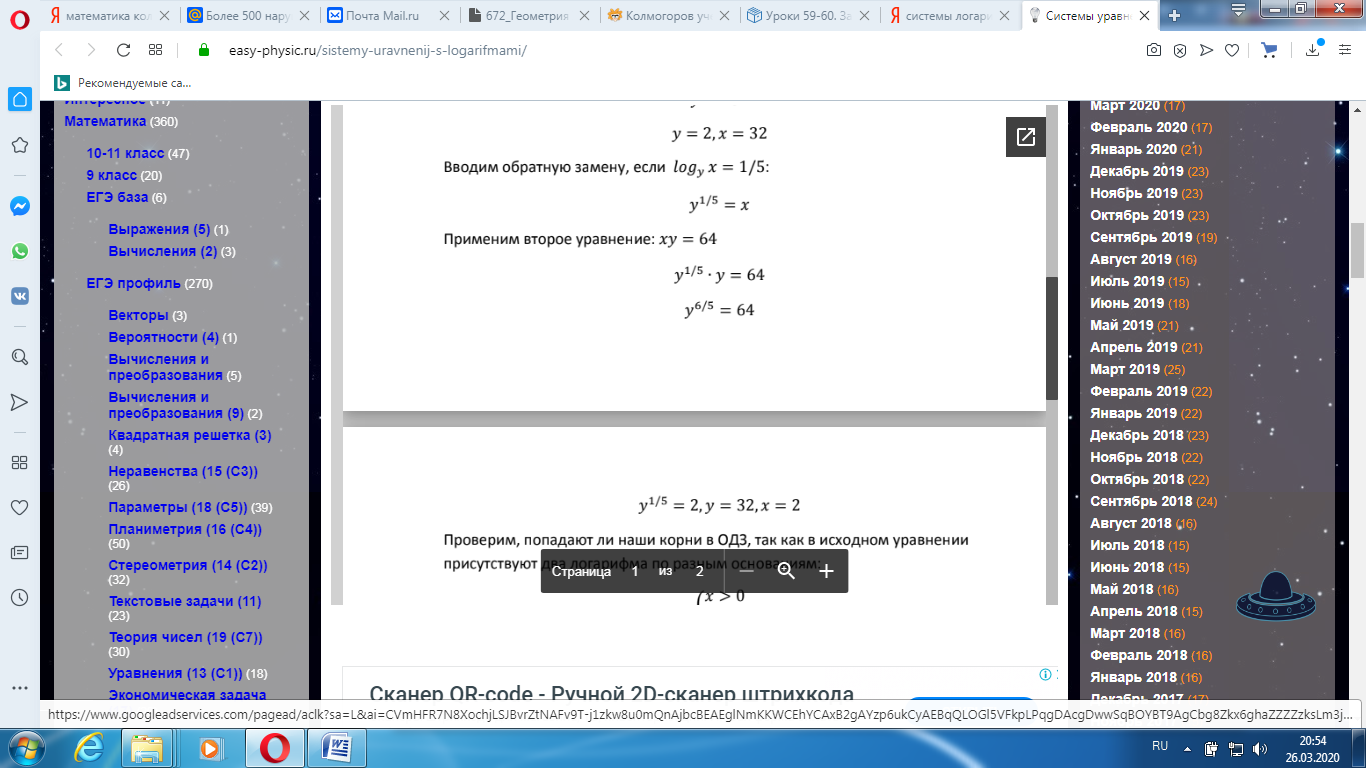 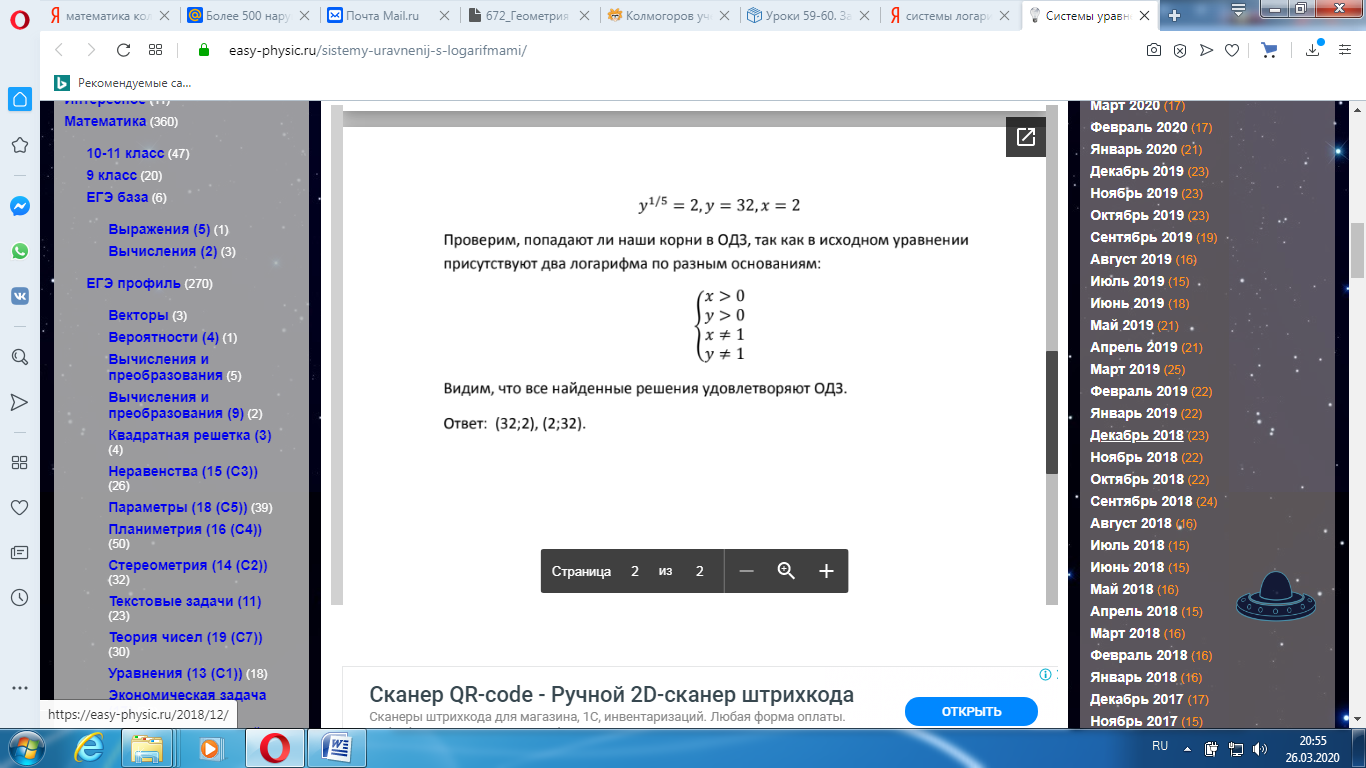 